DÒNG TIỀN PHÂN HÓA, THỊ TRƯỜNG KHÔNG CÓ DÒNG DẪN DẮTNhận định và Chiến lược giao dịch- Nhận định: Hệ thống đánh giá và phân loại trạng thái diễn biến của CTS ghi nhận thị trường trong phiên giao dịch 23/03/2022 tương ứng với diễn biến tăng giá.Xét trong ngắn hạn T+3, sức mạnh tổng quan củachỉ số VN-Index cho thấy dấu hiệu suy yếu trong bối cảnh dòng tiền phân hóa và không có dòng cổ phiếu nào dẫn dắt. Điểm nhấn đáng chú ý trong phiên giao dịch này làmột số cổ phiếu xuất khẩu và phân đạm là có diễn biến tăng giá tích cực.-	Chiến lược giao dịch:	Duy trì tỷ trọngTỷ lệ cổ phiếu/tiền mặt:   65/35Với diễn biến suy yếu của dư địa tăng giá, chỉ số VN-Index có khả năng về kiểm tra vùng hỗ trợ 1,495 – 1,500 điểm trong bối cảnh xu hướng tăng giá ngắn hạn vẫn đang được duy trì. Theo đó, nhà đầu tư được khuyến nghị duy trì tỷ trọng danh mục hiện tại ở mức 65% cổ phiếu và 35% tiền mặt; ưu tiên cho những cổ phiếu đang là tâm điểm thu hút dòng tiền trong giai đoạn này hướng tới mục tiêu chỉ số VN-Index quay trở lại vùng 1,535 điểm.VN-INDEXĐIỂM ĐÁNH GIÁ VN-INDEX 23/03/2022:Nhóm chỉ báo	Chỉ báo	ĐiểmĐIỂM ĐÁNH GIÁ CỔ PHIẾU VN30 22303/2022:Xu hướng	EMA (3); EMA(10) & SMA (20)Định hướng & Sức mạnh xuDMI & ADX	0 	hướng	RSI (14)	1MFI (14)	2Dao động & Động lượngStochastic(14,3,3)	2MACD (12,26,9)	3CMF	-2Khối lượngOBV	1Volume	0Độ rộng	Advance -	0 		Decline		 Điểm đánh giá chung	38.24Nhận Định	Tăng giá ĐIỂM ĐÁNH GIÁ VN-INDEX 10 PHIÊN GIAO DỊCH6040200-20-40-60-80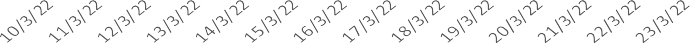 GIAO DỊCH KHỐI NGOẠI: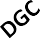 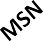 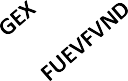 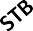 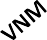 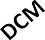 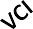 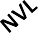 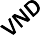 Nguồn: Bloomberg, FiinproTIN KINH TẾ TÀI CHÍNHTheo Quy hoạch tổng thể phát triển hệ thống cảng hàng không, sân bay toàn quốc thời kỳ 2021-2030, tầm nhìn đến 2050, tổng nhu cầu vốn đầu tư kết cấu hạ tầng cảng hàng không giai đoạn 2021-2030 là khoảng 479,600 tỷ đồng. Trong số này, nguồn vốn xã hội cần huy động khoảng 204,615 tỷ đồng.TIN DOANH NGHIỆPTừ ngày 17/3 đến 15/4/2022, Gilimex sẽ phát hành 16,8 triệu cổ phiếu riêng lẻ, tương đương tỷ lệ 38.89% với giá 35,000 đồng/cổ phiếu. Số tiền thu về dự kiến khoảng 588 tỷ đồng. Sau khi hoàn tất phát hành, vốn điều lệ của Gilimex dự kiến tăng từ 432 tỷ đồng lên 600 tỷ đồng.TUYÊN BỐ MIỄN TRÁCH NHIỆMBản quyền năm 2022 thuộc về Công ty Cổ phần Chứng khoán Ngân hàng Công thương Việt Nam (VietinBank Securities). Những thông tin sử dụng trong báo cáo được thu thập từ những nguồn đáng tin cậy và và VietinBank Securities không chịu trách nhiệm về tính chính xác của chúng. Quan điểm thể hiện trong báo cáo này là của (các) tác giả và không nhất thiết liên hệ với quan điểm chính thức của VietinBank Securities. Không một thông tin cũng như ý kiến nào được viết ra nhằm mục đích quảng cáo hay khuyến nghị mua/bán bất kỳ chứng khoán nào. Báo cáo nàykhông được phép sao chép, tái bản bởi bất kỳ cá nhân hoặc tổ chức nào khi chưa được phép của VietinBank Securities.Giá vàng thế giới xuống mức thấp nhất 1 tuầnGiá vàng giảm hơn 1% xuống mức thấp nhất gần 1 tuần, sau khi Chủ tịch Cục Dự trữ Liên bang Mỹ, Jerome Powell ám chỉ các đợt tăng lãi suất lớn trong năm nay để chống lại lạm phát tăng cao, khiến lợi suất trái phiếu kho bạc Mỹ tăng. Kết phiên, giá vàng giao ngay trên sàn LBMA giảm 0.7% xuống 1,921.58 USD/ounce và vàng kỳ hạn tháng 4/2022 trên sàn New York giảm 0.4% xuống 1,921.5 USD/ounce.Trái phiếu chính phủ Mỹ có tháng giảm mạnh nhất 6 nămThị trường trái phiếu chính phủ Mỹ đang trải qua tháng tồi tệ nhất kể từ khi ông Donald Trump đắc cử Tổng thống Mỹ vào năm 2016, do lạm phát cao buộc Cục Dự trữ Liên bang Mỹ (Fed) phải mạnh tay rút lại các biện pháp kích thích tiền tệ. Giá trái phiếu chính phủ Mỹ kỳ hạn 10 năm giảm đã đẩy lợi suất tăng 0,48 điểm phần trăm lên 2.3% trong tháng 3. Đây là mức lợi suất cao nhất kể từ tháng 5/2019.TTCK châu Á hầu hết tăng điểm trong phiên 23/03Chỉ số MSCI châu Á – Thái Bình Dương không gồm Nhật Bản tăng 0.55%. Tại Nhật Bản, Nikkei 225 tăng 2.59%, Topix tăng 1.98%. Thị trường Trung Quốc đi lên với Shanghai Composite tăng 0.44%, Shenzhen Component tăng 0.91%. Hang Seng của Hong Kong tăng 0.58%. Chỉ số Kospi của Hàn Quốc tăng 0.75%. ASX 200 của Australia tăng 0.42%.Lạm phát ở Anh lên mức cao nhất 30 nămVăn phòng Thống kê Quốc gia Anh (ONS) cho biết chỉ số giá tiêu dùng (CPI) tăng 6.2% trong tháng 2, cao nhất kể từ tháng 3/1992, vượt dự báo trung bình tăng 5.9% từ giới chuyên gia kinh tế tham gia khảo sát Reuters. CPI tháng 1 của Anh tăng 5.5%. So với tháng 1, CPI tháng 2 tăng 0.8%, tháng 2 tăng nhiều nhất kể từ năm 2009.Hàng không dự kiến huy động hơn 204,600 tỷ đồng xã hội hóa để làm hạ tầngTRA	Công bố KHKD năm 2022Năm 2022 TRA dự kiến trình kế hoạch doanh thu 2,345 tỷ đồng, tăng 8.5% so với năm 2021, lợi nhuận sau thuế đạt 286 tỷ đồng, vượt 7.9% so với cùng kỳ năm trước. HĐQT trình phương án cổ tức năm 2021 tiếp tục là 30% bằng tiền.CRC	Công bố KHKD năm 2022CRC đặt mục tiêu doanh thu năm thu đạt 1,088.3 tỷ đồng, lợi nhuận sau thuế là 86.1 tỷ đồng, gấp lần lượt gần 3 và 4 lần so với kết quả năm 2021. Tỷ lệ trả cổ tức năm 2021 dự kiến là 8%.MIG	Thông báo kết quả giao dịch của cổ đông lớnMB Capital và JAMBF, nhóm cổ đông lớn đăng ký bán toàn bộ hơn 8,73 triệu cổ phiếu MIG sở hữu, tỷ lệ 6.11%. Giao dịch dự kiến thực hiện từ ngày 25/3 đến 22/4 theo phương thức thỏa thuận và khớp lệnh.HQC	Thông báo kết quả giao dịch của cổ đông lớnÔng Lê Văn Lợi, cổ đông lớn đã mua vào hơn hơn 2,61 triệu cổ phiếu HQC trong ngày 18/3. Sau giao dịch, ông Lợi đã nâng sở hữu tại HQC lên hơn 30,83 triệu cổ phiếu, tỷ lệ 6.47%.HDB	Thông báo kết quả giao dịch của Tổng Giám đốcÔng Phạm Quốc Thanh, Tổng giám đốc đã mua vào 1 triệu cổ phiếu HDB từ ngày 01/3 đến 16/3 theo phương thức khớp lệnh. Trước giao dịch, ông Thanh không nắm giữ bất kỳ cổ phiếu HDB nào.GIL	Thông báo kế hoạch phát hành cổ phiếu riêng lẻChiến lược giao dịchThông tin thị trườngNguyễn Hoàng ViệtChuyên viên phân tích chính vietnh@cts.vnSĐT: (+84 – 24) 3974 1771Lâm Gia KhangChuyên viên phân tích chính khanglg@cts.vn(+84 – 24) 3974 1771Phụ trách chungNguyễn Nhật CườngPhó phòng phân tíchcuongnn@cts.vn (+84 – 24) 3974 1771